Français
   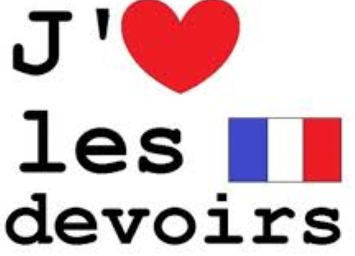 Je m’appelle  _____________________________________   *Parents: Students are to do their homework the day the information was presented. If they wait until the last day to complete the French homework, it may be less effective in reinforcing the daily vocabulary. Thank you for ensuring your child is doing their daily homework below, the day it was assigned. The math worksheet on the back is review of material presented; therefore, can be completed at any point during the week. Thank you! Week 2 : Weekly VocabularyLundi : ÇA / UN MANÈGE
Trouve les lettres manquantes (find the missing letters)
___A, c'est un joli  dessin !

J'aime aller faire un tour de m__n__g__.

Mardi : LE NOM
Complète la phrase :  (Complete the sentence)
		
 Je ne connais pas _____________ de cet objet en français.Mercredi :  Le grand-père / la grand-mère  / Un appartementChoisis le mot qui convient. (Pick the right word)

Je n'habite pas dans une maison, j'habite dans ____________________. 

J'aime aller en vacances chez ma _______________ et mon _____________.Jeudi : RESTER

Recopie les mots 2 fois :  (Copy the words)

___________________________________________________________Mathématiques
   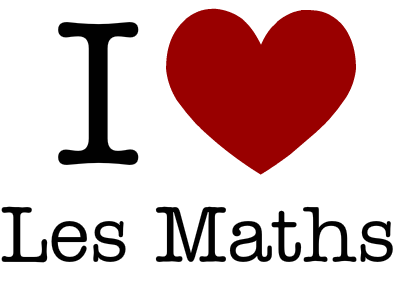 Je m’appelle  _____________________________________   Note :    / 5 pointsTrouve chaque différence. 5.  	La bibliothèque a 634 livres à prêter. Pendant une semaine, 288 livres sont prêtés. Combien de livres reste-t-il ? *The library has 634 books to check out. During a week, 288 are checked out. How many are left?)    *Show your work with an equation and solve.  1.  	 318−1232.  	 441−1873.  	 334−2754.  	  512−299